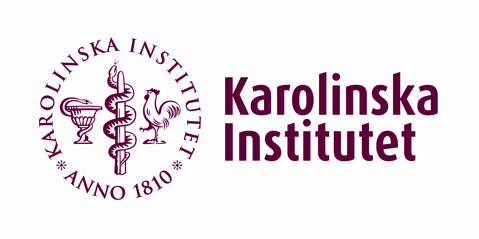 Kompletterande kurs för kandidatexamen i omvårdnad Vår- och hösttermin 2024Kurskod: 1QA11030 högskolepoäng (hp)Moment 1: Vetenskapsteori och metod, 15 hpKursansvarig: Rebecca Popenoe rebecca.popenoe@ki.se 
Utbildningsadministratör: Camilla Öberg  camilla.oberg.2@ki.se 08-524 837 24Handledare:  Annica Börjesson, Susanna Sandelius, Kay SundbergExaminator: Kay Sundberg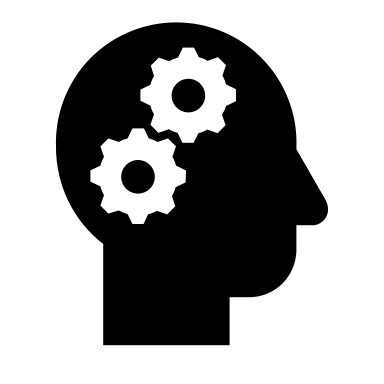 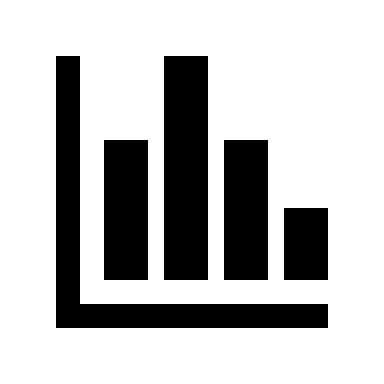 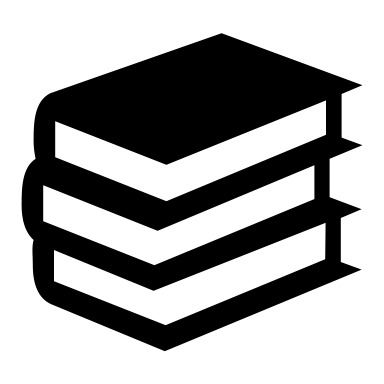 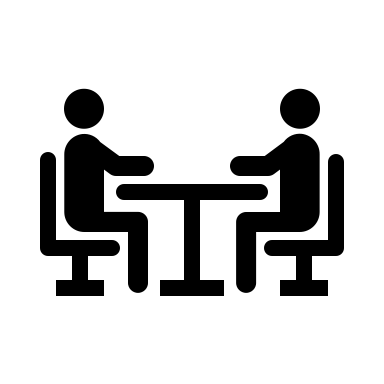 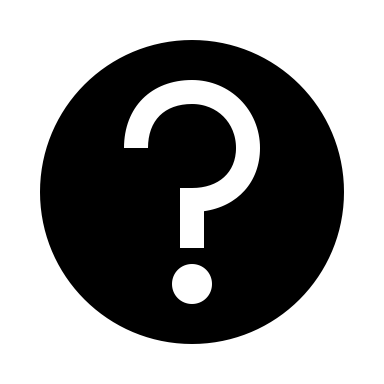 Fredagsträffarna är obligatoriska; man får missa högst tre under terminen Datum för omexaminationerOmexamination 1, Exam 1:  23-28  mars Omexamination 1, Exam 2:  12-17 april Nästa möjlighet att skriva omexamination blir i juni.  Notera att studenter måste ha blivit godkända på båda examinationerna för uppflyttning till Moment 2. Om man inte är godkänd på båda examinationerna efter två omexaminationer under VT2024 måste man vänta tills VT 2025 för att skriva omexamination igen, och till HT2025 för att skriva examensarbetet.Omvårdnad som yrke och som disciplin grundades i vetenskap.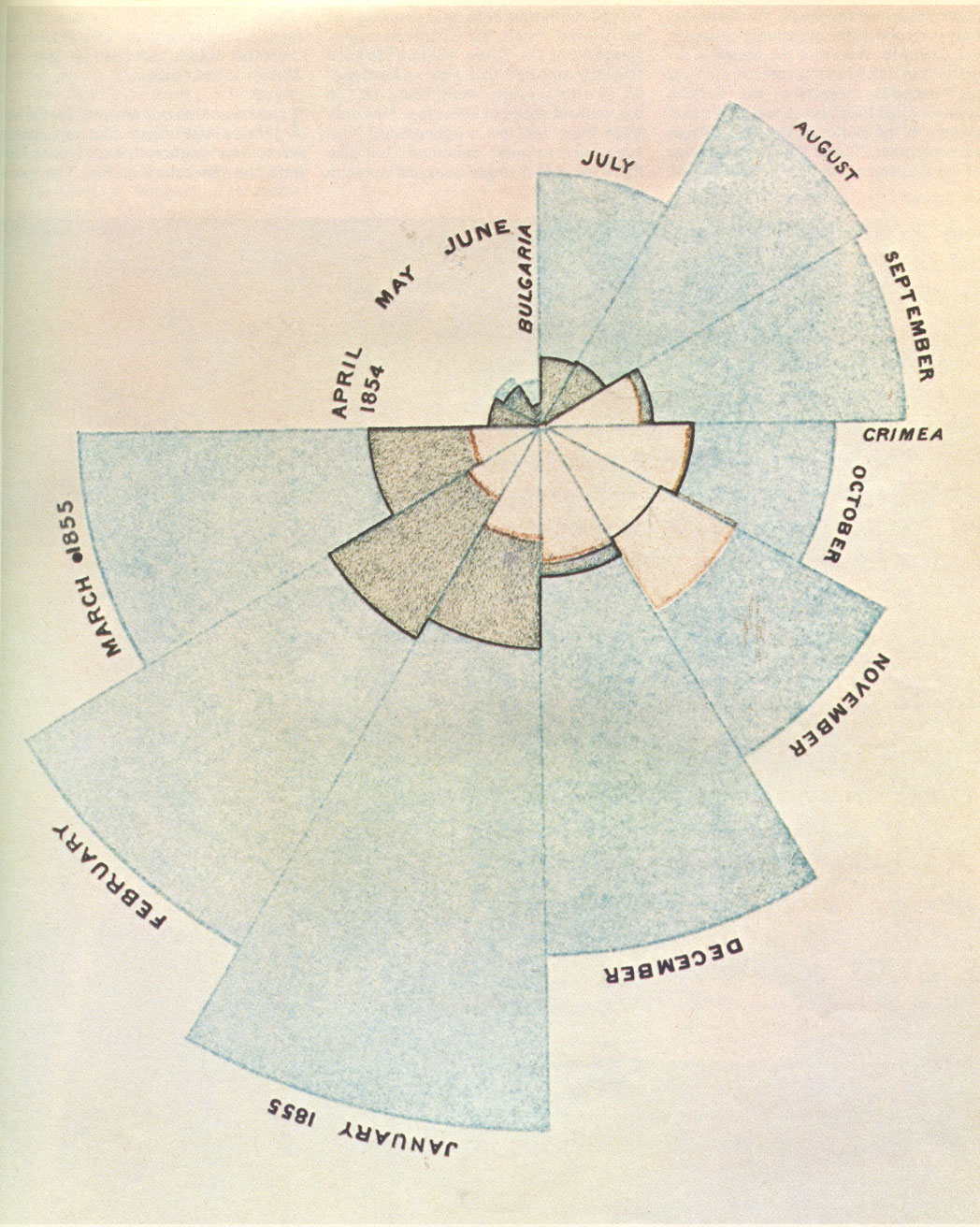 Florence Nightingales kända diagram från Notes on Matters Affecting the Health, Efficiency and Hospital Administration of the British Army (1858)Med hjälp av statistik visade Nightingale att det inte var Krimkriget (1854-1856) i sig som dödade de flesta soldater (de bruna tårtbitarna) utan det var brist på hygien, omvårdnad och adekvat medicinsk vård (de grå tårtbitarna).  De rosa tårtbitarna representerar dödlighet från andra orsaker.Denna typ av diagram, som uppfanns av Nightingale, används fortfarande idag. Florence Nightingale blev invald som första kvinnliga medlem i The Royal Statistical Society i England år 1858.”When you are studying any matter or considering any philosophy, ask yourself only what are the facts and what is the truth that these facts bear out. Never let yourself by diverted either by what you wish to believe or by what you think would have beneficent social effects if it were believed, but look only and solely at what are the facts.” -Bertrand Russell, brittisk filosof, 1959DatumFredagar 9:30-15:00Alla Zoomträffar: https://ki-se.zoom.us/j/5715418663Vecka 3Läs till 19 januari:Läs bara Abstract (en halvsida): Pittet, D., Hugonnet, S., Harbarth, S., Mourouga, P., Sauvan, V., Touveneau, S., & Perneger, T. V. (2000). Effectiveness of a hospital-wide programme to improve compliance with hand hygiene. Infection Control Programme. Lancet (London, England), 356(9238), 1307–1312. https://doi.org/10.1016/s0140-6736(00)02814-2Läs bara Abstract (en halvsida) : Srigley, J. A., Cho, S. M., O'Neill, C., Bialachowski, A., Ali, R. A., Lee, C., & Mertz, D. (2020). Hand hygiene knowledge, attitudes, and practices among hospital inpatients: A descriptive study. American journal of infection control, 48(5), 507–510. https://doi.org/10.1016/j.ajic.2019.11.020fredag19 januariIntroduktion till vetenskapligt tänkandeCampusträff: Sal 212, Alfred Nobels Allé 23  9:30 – 10:15: Kursintroduktion10:15 – 12:00: Introduktion till vetenskapligt tänkande och forskningsmetodik-Lunch-13:00 – 14:00: Presentation av studenterna14:10 – 15:00: Att läsa en vetenskaplig artikel: Pittet et al. (2000) & Srigley et al. (2020)Vecka 4Läs:https://mindthegraph.com/blog/sv_se/tvarsnittsstudie-pros-och-kons/Artikel: Fokusera på upplägget och resultatet. Ni behöver inte förstå vad ”latent class analysis” betyder eller förstå diagrammen med ”manifest variables”: Wallin, M., Polyzoi, M., Marrone, G., Rosales-Klintz, S., Tegmark Wisell, K., & Stålsby Lundborg, C. (2016). Knowledge and Attitudes towards Antibiotic Use and Resistance - A Latent Class Analysis of a Swedish Population-Based Sample. PloS one, 11(4), e0152160. https://doi-org.proxy.kib.ki.se/10.1371/journal.pone.0152160Titta på: Film om Studiedesignerfredag26 januariTvärsnittsstudier (”cross-sectional studies”)Zoomträff på https://ki-se.zoom.us/j/5715418663 och alla följande träffar till och med 5 april  9:30-10:00 Quiz om förra veckans ämnen10:00- 12:00 Föreläsning: Tvärsnittsstudier-Lunch-13:00-14:00 Diskussion av Wallin et al. (2013) i smågrupper14:00-15:00 Diskussion av Wallin et al. (2013) i storgruppVecka 5Fyll i och lämna in i Canvas senast 31 januari: Hälsoindex (tar max 10 minuter!)Titta på: Film om Kausalitet och korrelationLäs: Ejlertsson om deskriptiv statistik, centralmått och spridningsmåttLäs på på www.matteboken.se om du inte vet eller inte kommer ihåg vad termerna median, medelvärde, variabler, och spridning betyderfredag2 februariDeskriptiv statistik  9:30-10:00 Quiz om förra veckans ämnen10:00- 12:00 Föreläsning: Deskriptiv statistik: Centralmått & Spridningsmått-Lunch-13:00 – 15:00 Analys av HälsoindexVecka 6Läs:Forsberg & Wengström, om Experimentella studier (s. 76-79 i fjärde upplagan, orange)https://www.netdoktor.se/patientrattigheter/sjukdomar/randomiserade-kontrollerade-studier-en-gyllene-standard/Artikel: Boyde, M., Peters, R., New, N., Hwang, R., Ha, T., & Korczyk, D. (2018). Self-care educational intervention to reduce hospitalisations in heart failure: A randomised controlled trial. European journal of cardiovascular nursing, 17(2), 178–185. https://doi-org.proxy.kib.ki.se/10.1177/1474515117727740fredag9 februariExperimentella (interventions-) studier   9:30 – 10:00 Quiz om förra veckans ämnen10:00- 11:00:  Föreläsning: Experimentella studiedesigner: 11:00 – 12:00: Designa en studie med PICO-Lunch-13:00 – 14:00: Diskussion av Boyde et al. (2017) i smågrupper14:00 – 15:00: Diskussion av Boyde et al. (2017) i storgrupp                         Förklaring av ”Singla slant” övning till nästa veckaVecka 7Gör och lämna in senast 14 februari kl. 17:00: Singla slant övningLäs: Om statistisk signifikans och p-värden: https://www.pharma-industry.se/wp-content/uploads/2015/11/pvardet.pdfEjlertsson om statistisk signifikansArtikel: Sandlund, C., Hetta, J., Nilsson, G. H., Ekstedt, M., & Westman, J. (2017). Improving insomnia in primary care patients: A randomized controlled trial of nurse-led group treatment. International journal of nursing studies, 72, 30–41. https://doi-org.proxy.kib.ki.se/10.1016/j.ijnurstu.2017.03.007fredag16 februariSlumpens kraft, Statistisk signifikans & Analytisk statistik  9:30-10:00 Quiz om förra veckans ämnen10:00- 11:00 Slumpens kraft: Diskussion av ”singla slant” övningen11:00 – 12:00 Föreläsning: Statistisk signifikans & Analytisk statistik-Lunch-13:00 -14:00 Diskussion av Sandlund et al. (2017) i smågrupper14:00 – 15:00 Diskussion av Sandlund et al. (2017) i storgruppVecka 8Läs: Artikel, intervjustudie:  de Graaff, F. M., Francke, A. L., van den Muijsenbergh, M. E., & van der Geest, S. (2012). Understanding and improving communication and decision-making in palliative care for Turkish and Moroccan immigrants: a multiperspective study. Ethnicity & health, 17(4), 363–384. https://doi-org.proxy.kib.ki.se/10.1080/13557858.2011.645152Artikel, etnografisk studie:  Green, L., Capstick, A., & Oyebode, J. (2023). Iatrogenic suffering at the end of life: An ethnographic study. Palliative medicine, 37(7), 984–992. https://doi-org.proxy.kib.ki.se/10.1177/02692163231170656Artikel om hur kvalitativa och enkätstudier kan ge olika typer av resultat: Xia, A., Yau, K. W., & Tang, T. S. (2020). When qualitative data contradict quantitative data: diabetes distress in the Chinese-Canadian community. Diabetic medicine : a journal of the British Diabetic Association, 37(6), 963–970. https://doi-org.proxy.kib.ki.se/10.1111/dme.14129fredag23 februariKvalitativa studier  9:30-10:00  Quiz om förra veckans ämnen10:00- 12:00 Föreläsning: Kvalitativa studier-Lunch-13:00-14:00 Diskussion av de Graaff et al. (2012) & Green et al. (2023) i smågrupper14:00-15:00 Diskussion av de Graaff et al. (2012) & Green et al. (2023) i storgruppVecka 9LäsOm innehållsanalys i valfri kurslitteratur, t ex i Henricson, M. kap. 19 om Kvalitativ Innehållsanalys, från avsnittet ”Dataanalys”Artikel: Ahlin, K., & Billhult, A. (2012). Lifestyle changes - a continuous, inner struggle for women with type 2 diabetes: a qualitative study. Scandinavian journal of primary health care, 30(1), 41–47. https://doi-org.proxy.kib.ki.se/10.3109/02813432.2011.654193fredag 1 marsInnehållsanalys  9:30-10:00 Quiz om förra veckans ämnen10:00- 11:00 Föreläsning: Innehållsanalys11:00-12:00 Övning: Innehållsanalys-Lunch-13:00-14:00 Diskussion av Ahlin & Billhult (2012) i smågrupper14:00-15:00 Diskussion av Ahlin & Billhult (2012) i storgruppVecka 10Examination 1Examination 1 öppnar kl. 16:00 fre 1 mars i Canvas och ska lämnas in ons 6 mars. Den består av flervalsfrågor och några öppna frågor, och tar ca 2 timmar.8 marsIngen lektionVecka 11Läs: Om vad ”reviews”, översiktsstudier, är: https://kib.ki.se/soka-vardera/systematiska-oversikterArtikel, en systematisk översikt: Neil-Sztramko SE, Caldwell H, Dobbins M. School‐based physical activity programs for promoting physical activity and fitness in children and adolescents aged 6 to 18. Cochrane Database of Systematic Reviews 2021, Issue 9. Art. No.: CD007651. DOI: 10.1002/14651858.CD007651.pub3. Accessed 14 January 2024.Läs inte hela men titta på rekommendationer och evidensen för dem i dokumentet från FYSS:  https://www.fyss.se/wp-content/uploads/2017/09/Rekommendationer_om_fysisk_aktivitet_for_barn_och_ungdomar_FINAL_2016-12.pdfLäs om Evidensbaserad vård: https://www.vetenskaphalsa.se/vad-ar-evidensbaserad-vard-och-varfor-ar-det-viktigt/  (kort!)fredag15 marsSystematiska översikter & Evidensbaserad vård  9:30-10:00 Genomgång, Examination 110:00-12:00 Systematiska översikter & Evidensbaserad vård-Lunch-13:00-14:00 Diskussion av de Graaff et al. (2012) & Green et al. (2023) i smågrupper14:00-15:00 Diskussion av de Graaff et al. (2012) & Green et al. (2023) i storgruppVecka 12Läs:“Urval” i Forsberg & Wengström, s. 83-88 i fjärde upplagan (orange)Fokusera på Methods & Table 1: Tofthagen, C., Perlman, A., Advani, P., Ernst, B., Kaur, J., Tan, W., Sheffield, K., Crump, J., Henry, J., & Starr, J. (2022). Medical Marijuana Use for Cancer-Related Symptoms among Floridians: A Descriptive Study. Journal of palliative medicine, 25(10), 1563–1570. https://doi-org.proxy.kib.ki.se/10.1089/jpm.2022.0100Cheung, K. L., Ten Klooster, P. M., Smit, C., de Vries, H., & Pieterse, M. E. (2017). The impact of non-response bias due to sampling in public health studies: A comparison of voluntary versus mandatory recruitment in a Dutch national survey on adolescent health. BMC public health, 17(1), 276. https://doi-org.proxy.kib.ki.se/10.1186/s12889-017-4189-8Titta på:  https://www.youtube.com/watch?v=ACugdHCvAz0fredag22 marsUrvalsmetoder, Selektionsbias och Bortfall  9:30 – 10:00: Quiz om förra veckans ämne10:00 – 12:00: Urvalsmetoder-Lunch-13:00 – 14:00: Diskussion av artiklar i smågrupper14:00 – 15:00 Diskussion av artiklar i storgruppVecka 13Läs:Artikel: Kukull & Ganguli (2012) GeneralizabilityElvin-Nowak, Y. M. S., Backman-Enelius, M. M., Jonas, W. C., Eriksson, J. A., Åhlund, D. S., & Barimani, M. M. (2023). Intimate partner violence and negative health consequences: A cross-sectional study among women in a regional sample in Sweden. Scandinavian journal of public health, 51(4), 636–643. https://doi-org.proxy.kib.ki.se/10.1177/14034948221148056Sundborg, E., Törnkvist, L., Wändell, P., & Saleh-Stattin, N. (2018). Impact of an educational intervention for district nurses about preparedness to encounter women exposed to intimate partner violence. Scandinavian journal of caring sciences, 32(2), 902–913. https://doi-org.proxy.kib.ki.se/10.1111/scs.12521Mørk, T., Andersen, P. T., & Taket, A. (2014). Barriers among Danish women and general practitioners to raising the issue of intimate partner violence in general practice: a qualitative study. BMC women's health, 14, 74. https://doi-org.proxy.kib.ki.se/10.1186/1472-6874-14-74Förbered svar på frågor om kvalitetskriterier och källor till bias (i Canvas)28 marsObs! Torsdag!(föreläs- ningen spelas in för dem som inte kan komma på torsdag) Kvalitetskriterier: Hur bedömer man en studies kvalité?Validitet & Generaliserbarhet; Trovärdighet & Överförbarhet  9:30-10:00 Quiz om förra veckans ämnen10:00- 11:00 Kvalitetsbegrepp: Validitet & Generaliserbarhet, Trovärdighet & Överförbarhet11:00-12:00 Diskussion av artiklarna i smågrupper-Lunch-13:00-14:00 Diskussion av artiklarna i storgrupp14:00-15:00 ForskningsetikVecka 14Examination 2Examination 2 öppnar kl. 16:00 tors 28 mars i Canvas och ska lämnas in ons 3 april. Den består av flervalsfrågor och några öppna frågor, och tar ca 2 timmar.Slut på föreläsningar och övning om forskningsmetodik. fredag5 aprilMinistudie:Introduktion till den empiriska studien ni ska göra, i grupper på ca 3 personer.  9:30: Genomgång, Examination 2 10:00 – 12:00 Ministudien-Lunch-13:00 – 15:00 Karolinska Institutets Bibliotek (KIB), del 1Vecka 15Arbete med Ministudie: Syfte, Sökmatris, Artikelmatris, Bakgrund, Problemformuleringfredag12 aprilSmågruppträffar (inte obligatoriska)Handledning med Ministudien -anmälan i CanvasVecka 16Arbeta med ministudien: Metod, Innehållsanalys Resultatfredag19 aprilSmågruppträffar (inte obligatoriska)Handledning med Ministudien -anmälan i CanvasVecka 17Arbeta med ministudien:  Resultat, Metoddiskussion, Kliniska implikationerfredag26 aprilPresentation av ministudier– halva klassen, campus sal 315(gruppen får välja, 26 april eller 3 maj)Vecka 18 Arbeta med ministudienfredag3 majPresentation av ministudier– halva klassen, campus sal 315(gruppen får välja, 26 april eller 3 maj)Vecka 19Måndag 6 maj kl. 17:00:  Inlämning av Ministudien i Canvas, under ”Uppgifter”Skriv upp i Canvas skrivpartner till examensarbeteBörja formulera syfte till examensarbetefredag10 majIngen lektionVecka 20Arbete med syfte och sökningar till examensarbetet (eller syfte, metod & bakgrund vid empiriska studier)fredag 17 maj9:30 – 12:00: KIB, del 2(Ingen undervisning med RP)Vecka 21Arbete med syfte och sökningar till examensarbetet (eller syfte, metod & bakgrund vid empiriska studier)fredag 24 majHandledarträffar  9:30 – 12:00 Handledarträffar -Lunch-13:00 – 15:00 Storgruppsträff: Examensarbetet: mall, riktlinjer, etc. Vecka 22Arbete med syfte och sökningar till examensarbetet (eller syfte, metod & bakgrund vid empiriska studier)fredag31 majAvslutning9:30 – 12:00:  Sammanfattning av terminen och introduktion till höstterminens uppläggsöndag 2 juniInlämning Syfte & Sökmatris, i Canvas under ”Uppgifter” 